ПРОЕКТСрок проведения независимой правовой экспертизы 3 дняАДМИНИСТРАЦИЯ  ЮЖСКОГО МУНИЦИПАЛЬНОГО РАЙОНАИВАНОВСКОЙ ОБЛАСТИПОСТАНОВЛЕНИЕот __________________ № ____г.  ЮжаО внесении изменений в постановление Главы администрации Южского муниципального района от 29.06.2009 № 408 «О Порядке составления проекта бюджета Южского муниципального района на очередной финансовый год и плановый период» В целях повышения качества управления муниципальными финансами, Администрация Южского муниципального района п о с т а н о в л я е т:1. Порядок составления проекта бюджета Южского муниципального района на очередной финансовый год и плановый период к постановлению Главы администрации Южского муниципального района от 29.06.2009 № 408 «О Порядке составления проекта бюджета Южского муниципального района на очередной финансовый год и плановый период» изложить в новой редакции (Приложение 1).2. Данное постановление вступает в силу после его официального опубликования и распространяется на правоотношения, возникающие с 01 января 2020 года. 3. Опубликовать настоящее постановление в официальном издании «Правовой Вестник Южского муниципального района», разместить на официальном сайте Южского муниципального района www.yuzha.ru.         Глава Южского       муниципального района                                                         В.И. ОврашкоПриложение 1к постановлению АдминистрацииЮжского муниципального районаот________________№________«Приложение к постановлению Главы администрации Южского муниципального района                                                                    от 29.06.2009 № 408Порядоксоставления проекта бюджета Южского муниципального района на очередной финансовый год и плановый период1. Основные положения1.1. Настоящий Порядок определяет порядок и сроки подготовки проекта бюджета Южского муниципального района на очередной финансовый год и плановый период (далее - проект бюджета), а также документов и материалов, определенных статьей 22 Решения Южского районного Совета от 14.12.2007 № 96 «Об утверждении Положения о бюджетном процессе Южского муниципального района» (далее - сопроводительные материалы), представляемых одновременно с проектом решения Совета Южского муниципального района  о бюджете Южского муниципального района на очередной финансовый год и плановый период (далее – решение о бюджете) в Совет Южского муниципального района.1.2. Процесс составления проекта бюджета Южского муниципального района и сопроводительных материалов включает следующие этапы:1) разработка основных направлений бюджетной и налоговой политики Южского муниципального района;2) прогнозирование объемов поступлений в бюджет Южского муниципального района по доходам и источникам внутреннего финансирования дефицита бюджета Южского муниципального района;3) прогнозирование расходов бюджета Южского муниципального района;4) подготовка (плановая корректировка) муниципальных программ Южского муниципального района;5) прогнозирование основных характеристик (общий объем доходов, общий объем расходов, дефицита (профицита) бюджета) консолидированного бюджета Южского муниципального района на очередной финансовый год и плановый период;6) подготовка проекта решения о бюджете Южского муниципального района и сопровождающих материалов.2. Разработка основных направлений бюджетной и налоговой политики2.1. До 01 июля в Финансовый отдел администрации Южского муниципального района (далее – Финансовый отдел) представляются предложения:- Отделом экономического развития, торговли и сельского хозяйства администрации Южского муниципального района (далее – Отдел экономики) - о направлениях налоговой и инвестиционной политики, а также политики по развитию малого предпринимательства в Южском муниципальном районе на очередной финансовый год и плановый период;- главными распорядителями средств бюджета Южского муниципального района - о направлениях бюджетной политики по соответствующим сферам деятельности.2.2. До 04 сентября Финансовый отдел разрабатывает и представляет в комиссию при администрации Южского муниципального района по бюджетным проектировкам на очередной финансовый год и плановый период (далее - Комиссия) проект основных направлений бюджетной и налоговой политики.2.3. До 11 сентября Комиссия рассматривает и согласовывает представленный проект основных направлений бюджетной и налоговой политики.2.4. В случае несогласования Комиссией представленного проекта Финансовый отдел дорабатывает его в течение 2 рабочих дней.3. Прогнозирование объемов поступлений в бюджет Южского муниципального района по доходам и источникам внутреннего финансированиядефицита бюджета Южского муниципального района3.1. Отдел экономики представляет в Финансовый отдел:- до 15 июня - утвержденную администрацией Южского муниципального района систему показателей прогноза развития Южского муниципального района на среднесрочную перспективу, необходимую для разработки проекта бюджета Южского муниципального района, разработанную путем корректировки параметров на очередной финансовый год и первый год планового периода и добавления параметров второго года планового периода,- до 01 августа - одобренный Главой Южского муниципального района прогноз социально-экономического развития Южского муниципального района на очередной финансовый год и плановый период, разработанный путем уточнения параметров планового периода и добавления параметров второго года планового периода.3.2. Прогноз объемов поступлений в бюджет Южского муниципального района по соответствующим видам доходов и источникам внутреннего финансирования дефицита бюджета Южского муниципального района формируется Финансовым отделом посредством корректировки объемов поступлений утвержденного в отчетном году трехлетнего бюджета Южского муниципального района на очередной финансовый год и первый год планового периода и расчета прогноза поступлений на второй год планового периода на основе материалов, представляемых:1) главными администраторами доходов бюджета Южского муниципального района (кроме Управления Федеральной налоговой службы по Ивановской области (далее - УФНС) в срок до 01 июня:- прогноз изменения объемов поступлений администрируемых доходов бюджета Южского муниципального района на очередной финансовый год и первый год планового периода относительно объемов поступлений трехлетнего бюджета Южского муниципального района, утвержденного в отчетном году, расчеты и аналитические материалы к ним,- прогноз администрируемых доходов бюджета Южского муниципального района на второй год планового периода, расчеты и аналитические материалы к ним;2) УФНС - прогноз поступлений администрируемых доходов в бюджет Южского муниципального района и консолидированный бюджеты на очередной финансовый год и плановый период в разрезе видов доходов в срок до 01 июля;3) главными администраторами источников внутреннего финансирования дефицита бюджета Южского муниципального района в срок до 01 июля:- прогноз изменения объемов поступлений администрируемых источников внутреннего финансирования дефицита бюджета Южского муниципального района на очередной финансовый год и первый год планового периода в разрезе источников относительно объемов поступлений трехлетнего бюджета Южского муниципального района, утвержденного в отчетном году, расчеты и аналитические материалы к ним,- прогноз поступлений администрируемых источников внутреннего финансирования дефицита бюджета Южского муниципального района на второй год планового периода в разрезе источников, расчеты и аналитические материалы к ним.3.3. До 04 сентября Финансовый отдел представляет в Комиссию прогноз объемов поступлений в бюджет Южского муниципального района по доходам и источникам внутреннего финансирования дефицита бюджета Южского муниципального района на очередной финансовый год и плановый период (далее - прогноз).3.4. До 11 сентября Комиссия рассматривает и согласовывает представленный прогноз.3.5. В случае несогласования Комиссией представленного прогноза Финансовый отдел производит его доработку в течение 2 рабочих дней.3.6. В срок до 25 сентября Финансовый отдел уточняет и представляет в Комиссию прогноз на основании одобренного администрацией Южского муниципального района прогноза социально-экономического развития Южского муниципального района на очередной финансовый год и плановый период.4. Прогнозирование расходов бюджета Южского муниципального района4.1. До 01 июня Отдел экономики представляет в Финансовый отдел сведения о прогнозируемых тарифах на газ, тепловую и электрическую энергию в целом по Южскому муниципальному району и в разрезе городского и сельских поселений Южского муниципального района на очередной финансовый год и плановый период.4.2. До 01 июня главные распорядители средств бюджета Южского муниципального района представляют:1) в Управление жилищно-коммунального хозяйства Администрации Южского муниципального района:- предложения по изменению объема бюджетных инвестиций на очередной финансовый год и первый год планового периода,- информацию в отношении каждого объекта капитального строительства, в который планируется предоставление бюджетных инвестиций во втором году планового периода;2) в Отдел экономики и Финансовый отдел предложения для участия в конкурсном распределении принимаемых расходных обязательств Южского муниципального района в порядке, установленном нормативным правовым актом администрации Южского муниципального района.4.3. До 15 июня Управление жилищно-коммунального хозяйства Администрации Южского муниципального района направляет в Отдел экономики предложения по внесению изменений в адресную инвестиционную программу Южского муниципального района на очередной финансовый год и на первый год планового периода, информацию для ее формирования на второй год планового периода.4.4. Финансовый отдел:- до 01 июля доводит до главных распорядителей средств бюджета Южского муниципального района сведения, представленные в соответствии с абзацем вторым пункта 3.1 и пунктом 4.1 настоящего Порядка;- до 04 сентября готовит и представляет в Комиссию предложения по прогнозируемому общему объему расходов на очередной финансовый год и плановый период:1) общий объем расходов бюджета Южского муниципального района на очередной финансовый год и плановый период, определенный:- на очередной финансовый год и первый год планового периода - посредством корректировки утвержденного в отчетном году трехлетним бюджетом Южского муниципального района  объема расходов в очередном финансовом году и первом году планового периода с учетом прогнозируемого объема корректировки расходов бюджета Южского муниципального района на финансирование действующих обязательств и объема расходов бюджета Южского муниципального района  на финансирование принимаемых обязательств на соответствующие годы,- на второй год планового периода - посредством суммирования прогнозируемого объема расходов бюджета Южского муниципального района на финансирование действующих обязательств и объема расходов бюджета Южского муниципального района на финансирование принимаемых обязательств на второй год планового периода;2) общий объем расходов бюджета Южского муниципального района на финансирование действующих обязательств в очередном финансовом году и плановом периоде (далее - бюджет действующих обязательств), определенный:- на очередной финансовый год и первый год планового периода - посредством корректировки утвержденного в отчетном году трехлетним бюджетом Южского муниципального района объема расходов на финансирование действующих обязательств в очередном финансовом году и первом году планового периода на стоимостную оценку воздействия совокупности не учтенных в действующей редакции бюджета Южского муниципального района факторов,- на второй год планового периода - посредством расчета объема расходов бюджета Южского муниципального района на финансирование действующих обязательств;3) общий объем расходов бюджета Южского муниципального района на финансирование принимаемых обязательств в очередном финансовом году и плановом периоде (далее - бюджет принимаемых обязательств) и предложения по их распределению в виде перечня предлагаемых к принятию расходных обязательств, сформированных по результатам конкурсного отбора распределения принимаемых расходных обязательств Южского муниципального района, проведенного в установленном нормативным правовым актом администрации Южского муниципального района порядке;4) общий объем условно утверждаемых расходов бюджета Южского муниципального района на первый год планового периода и на второй год планового периода.4.5. До 11 сентября Комиссия рассматривает и согласовывает представленные предложения по прогнозируемому общему объему расходов на очередной финансовый год и плановый период.4.6. В случае несогласования Комиссией предложений по прогнозируемому общему объему расходов на очередной финансовый год и плановый период, Финансовый отдел дорабатывает их в течение 2 рабочих дней.4.7. До 18 сентября Финансовый отдел доводит до главных распорядителей средств бюджета Южского муниципального района:- величину корректировки общего объема бюджетных ассигнований на финансирование действующих обязательств Южского муниципального района в очередном финансовом году и первом году планового периода, утвержденных действующей редакцией решения о бюджете Южского муниципального района;- общий объем бюджетных ассигнований на финансирование действующих обязательств Южского муниципального района во втором году планового периода;- объем бюджетных ассигнований на финансирование принимаемых обязательств на очередной финансовый год и плановый период в разбивке согласно одобренным Комиссией предложениям Финансового отдела по распределению бюджета принимаемых обязательств.4.8. Планирование бюджетных ассигнований осуществляется главными распорядителями средств бюджета Южского муниципального района в порядке и в соответствии с Методикой, утвержденных Финансовым отделом.4.9. Несогласованные вопросы по доведенным до главных распорядителей средств бюджета Южского муниципального района бюджетным ассигнованиям (далее - несогласованные вопросы), указанным в подпункте 2 пункта 4.7 настоящего Порядка, рассматриваются в следующие сроки:- до 28 сентября главные распорядители средств бюджета Южского муниципального района представляют в Финансовый отдел по установленной им форме,- до 05 октября Финансовый отдел направляет в Комиссию,- до 10 октября рассматривает Комиссия.4.10. Финансовый отдел до 15 октября доводит до главных распорядителей средств бюджета Южского муниципального района результаты рассмотрения Комиссией вопросов, указанных в 4.9 настоящего Порядка;4.11. Не позднее 20 октября главные распорядители средств бюджета Южского муниципального района представляют в Финансовый отдел: - распределение по кодам классификации расходов бюджетов бюджетных ассигнований, доведенных в соответствии с подпунктом 2 пункта 4.7 настоящего Порядка и с учетом результатов рассмотрения Комиссией несогласованных вопросов; - обоснования бюджетных ассигнований;- пояснительные записки к проекту решения о бюджете Южского муниципального района в части вопросов, отнесенных к их ведению;- перечень и расчеты расходов на исполнение публичных нормативных обязательств Южского муниципального района.5. Подготовка (плановая корректировка) муниципальных программ Южского муниципального района5.1. До 01 апреля Отдел экономики готовит и представляет в Комиссию и Финансовый отдел сводный годовой доклад о ходе реализации и оценке эффективности муниципальных программ Южского муниципального района (далее – Сводный доклад), включающий предложения о прекращении или об изменении, начиная с очередного финансового года, утвержденных муниципальных программ Южского муниципального района.5.2. До 05 апреля Комиссия:1) заслушивает доклады администраторов муниципальных программ Южского муниципального района, в отношении которых в Сводном докладе представлены предложения о прекращении или изменении, начиная с очередного финансового года, утвержденных муниципальных программ Южского муниципального района;2) согласовывает представленные в Сводном докладе предложения о прекращении или изменении, начиная с очередного финансового года, утвержденных муниципальных программ Южского муниципального района.5.3. До 15 апреля Отдел экономики доводит до главных распорядителей средств бюджета Южского муниципального района, являющихся администраторами муниципальных программ Южского муниципального района (далее – администраторы муниципальных программ), согласованные Комиссией предложения о прекращении или об изменении, начиная с очередного финансового года, утвержденных муниципальных программ Южского муниципального района.5.4. До 25 апреля администраторы муниципальных программ с учетом доведенного до них решения Комиссии, указанного в пункте 5.3 настоящего Порядка, представляют в Отдел экономики и Финансовый отдел предложения по установлению (уточнению) отчетных и плановых значений целевых показателей подпрограмм муниципальных программ Южского муниципального района, характеризующих объемы оказания муниципальных услуг Южского муниципального района (выполнения работ) и мощность учреждений по оказанию соответствующих муниципальных  услуг Южского муниципального района (далее – предложения по планированию оказания муниципальных услуг Южского муниципального района) с отражением отчетных значений за последние три отчетных года, оценки за текущий финансовый год, плановых значений на очередной финансовый  год и плановый период.5.5. До 15 мая Отдел экономики, Финансовый отдел и администраторы муниципальных программ проводят согласование предложений, указанных в пункте 5.4 настоящего Порядка, по результатам которого:- администраторы муниципальных программ осуществляют планирование бюджетных ассигнований;- Отдел экономики направляет согласованный перечень предложений на одобрение Комиссией.5.6. До 01 июля Комиссия одобряет предложения по планированию оказания муниципальных услуг Южского муниципального района.В случае неодобрения Комиссией предложений по планированию оказания муниципальных услуг Южского муниципального района, Отдел экономики, Финансовый отдел и администраторы муниципальных программ осуществляют их доработку в течение двух рабочих дней. 5.7. До 07 июля Отдел экономики доводит до администраторов муниципальных программ согласованные Комиссией либо доработанные в соответствии с пунктом 5.6 настоящего Порядка предложения по планированию оказания муниципальных услуг Южского муниципального района.5.8. До 05 сентября администраторы муниципальных программ представляют на рассмотрение в Отдел экономики и Финансовый отдел проекты с сопроводительными документами: - новых муниципальных программ Южского муниципального района;- новых редакций действующих муниципальных программ Южского муниципального района, подготовленных в рамках проведения их плановой корректировки.5.9. До 13 сентября Отдел экономики и Финансовый отдел проводят рассмотрение материалов, указанных в пункте 5.8 настоящего Порядка, и направляют администраторам муниципальных программ заключения.5.10. До 16 сентября администраторам муниципальных программ осуществляют доработку проектов, указанных в пункте 5.8 настоящего Порядка, в соответствии с заключениями Отдела экономики и Финансового отдела.5.11. Муниципальные программы подлежат приведению в соответствие с решением о бюджете Южского муниципального района на очередной финансовый год и плановый период не позднее трёх месяцев со дня вступления его в силу.5.12. До 14 декабря Администрация Южского муниципального района утверждает проекты муниципальных программ и изменения в действующие муниципальные программы.6. Прогнозирование основных характеристик (общий объем доходов, общий объем расходов, дефицита (профицита) бюджета) консолидированного бюджета Южского муниципального района на очередной финансовый год и плановый период6.1. Основные характеристики (общий объем доходов, общий объем расходов, дефицита (профицита) бюджета) (далее - основные характеристики) консолидированного бюджета Южского муниципального района на очередной финансовый год и плановый период включают:- основные характеристики бюджета Южского муниципального района на очередной финансовый год и плановый период;- основные характеристики бюджетов, сводов бюджетов городских и сельских поселений, входящих в состав муниципального района (без учета межбюджетных трансфертов между этими бюджетами), на очередной финансовый год и плановый период.6.2. До 01 сентября органы местного самоуправления городского и сельских поселений Южского муниципального района представляют в Финансовый отдел по установленной им форме прогнозируемые параметры местных бюджетов на очередной финансовый год и плановый период на основе составляемых проектов бюджетов муниципальных образований на очередной финансовый год и плановый период.7. Подготовка проекта решения о бюджете Южского муниципального районаи сопроводительных материалов7.1. В соответствии с утвержденным администрации Южского муниципального района порядком формирования, реализации и мониторинга исполнения адресной инвестиционной программы:1) до 13 сентября муниципальные заказчики представляют в Управление жилищно-коммунального хозяйства Администрации Южского муниципального района информацию по объектам капитального строительства, в отношении которых планируется предоставление бюджетных инвестиций в очередном финансовом году и плановом периоде;2) до 22 сентября Управление жилищно-коммунального хозяйства Администрации Южского муниципального района формирует и представляет в Отдел экономики проект адресной инвестиционной программы.7.2. До 15 октября Отдел экономики представляет в Финансовый отдел предварительные итоги социально-экономического развития Южского муниципального района за истекший период текущего финансового года и ожидаемые итоги социально-экономического развития Южского муниципального района за текущий финансовый год7.3. До 05 ноября Финансовый отдел представляет на рассмотрение:-  в Администрацию Южского муниципального района проект решения о бюджете Южского муниципального района, пояснительную записку к нему и сопроводительные материалы;- в установленном порядке проект решения о бюджете Южского муниципального района в уполномоченную организацию на проведение публичной независимой экспертизы.7.4. До 12 ноября Администрация Южского муниципального района рассматривает и одобряет проект решения о бюджете Южского муниципального района для внесения его Главой Южского муниципального района в Совет Южского муниципального района в установленном порядке.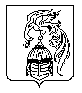 